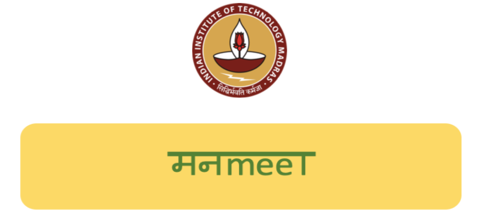 MannMeet Confidentiality PolicyConfidentiality agreement: You have the right to confidentiality and privacy by the group facilitators and other group members. Confidentiality within the group setting is a shared responsibility of all members and facilitators and based on mutual trust and respect. Exceptions to confidentiality include: a clear or present danger to harm yourself or another, and knowledge of the abuse or neglect of a minor child or incapacitated adult.As a member of this group, I agree to not disclose to anyone outside the group any information that may help to identify another group member. This includes, but is not limited to, names, physical descriptions, biological information, and specifics of the content of interactions with other group members. Group agreements:    I agree that my cell phone will be placed away during group timeI agree to attend and be punctual in all the sessionsIn case, I am not able to attend, I will inform the facilitator or group member(s) in advanceI respect the goals and reasons of the groupI respect other members’ feelings, views, and concerns I understand that I must be respectful of everyone’s right to participate equally in the discussion or not to participate if that is their wishI understand that I must be courteous to others at all times. This includes not interrupting or talking while someone else is talking and listening attentively when another person is speaking.I understand that no one is going to force me to talk or reveal difficult material before I am ready to do so.I have read and understood the MannMeet Confidentiality Policy, including its exceptions.Name_____________________________________________Signature___________________________________          Date___________